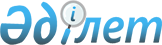 О внесении изменений в приказ Министра сельского хозяйства Республики Казахстан от 5 июня 2023 года № 216 "О некоторых вопросах вывоза сельскохозяйственных животных с территории Республики Казахстан"
					
			Утративший силу
			
			
		
					Приказ Министра сельского хозяйства Республики Казахстан от 26 июня 2023 года № 245. Зарегистрирован в Министерстве юстиции Республики Казахстан 4 июля 2023 года № 33034. Утратил силу приказом и.о. Министра сельского хозяйства Республики Казахстан от 18 января 2024 года № 21.
      Сноска. Утратил силу приказом и.о. Министра сельского хозяйства РК от 18.01.2024 № 21 (вводится в действие по истечении десяти календарных дней после дня его первого официального опубликования).
      Сноска. В заголовок вносится изменение на казахском языке, текст на русском языке не меняется в соответствии с приказом Министра сельского хозяйства РК от 15.11.2023 № 389 (вводится в действие со дня его первого официального опубликования).
      ПРИКАЗЫВАЮ:
      1. Внести в приказ Министра сельского хозяйства Республики Казахстан от 5 июня 2023 года № 216 "О некоторых вопросах вывоза сельскохозяйственных животных с территории Республики Казахстан" (зарегистрирован в Реестре государственной регистрации нормативных правовых актов № 32703) следующие изменения:
      в Правилах распределения количественных ограничений (квот), утвержденных указанным приказом:
      пункт 3 изложить в следующей редакции:
      "3. Уполномоченный орган в области развития агропромышленного комплекса (далее – уполномоченный орган) не позднее 3 (трех) рабочих дней со дня введения в действие настоящих Правил размещает на интернет-ресурсе уполномоченного органа www.gov.kz объявление о начале карантинирования животных и распределения квот на вывоз бычков старше 12 месяцев (код ТН ВЭД 0102) и баранчиков старше 6 месяцев (код ТН ВЭД 0104) (далее – товар).";
      подпункт 1) пункта 4 изложить в следующей редакции:
      "1) количественный лимит для постановки бычков старше 12 месяцев и баранчиков старше 6 месяцев на карантинирование;";
      пункты 5, 6 и 7 изложить в следующей редакции:
      "5. После введения в действие настоящих Правил в базе данных по идентификации сельскохозяйственных животных (далее – ИСЖ) через функционал "Карантинирование (экспорт)" формируется количественный лимит для постановки бычков старше 12 месяцев и баранчиков старше 6 месяцев на карантинирование в соответствии с пунктами 6 и 7 настоящих Правил, в единой автоматизированной системе управления отраслями агропромышленного комплекса "e-Agriculture" (далее – ИС ЕАСУ) – количественный лимит на выдачу ветеринарных сертификатов на вывоз бычков старше 12 месяцев и баранчиков старше 6 месяцев в соответствии с пунктами 6 и 7 настоящих Правил.
      При превышении установленного количественного лимита ИСЖ автоматически блокирует постановку животных на карантинирование, ИС ЕАСУ – выдачу ветеринарных сертификатов. 
      6. Количественный лимит для постановки бычков старше 12 месяцев на карантинирование составляет 60 000 (шестьдесят тысяч) голов, из них:
      для откормочных площадок – 30 000 (тридцать тысяч) голов;
      для товаропроизводителей – 30 000 (тридцать тысяч) голов.
      Количественный лимит для постановки баранчиков старше 6 месяцев на карантинирование составляет 120 000 (сто двадцать тысяч) голов, из них:
      для откормочных площадок – 30 000 (тридцать тысяч) голов;
      для товаропроизводителей – 90 000 (девяносто тысяч) голов.
      7. Лимит на одну откормочную площадку для получения квоты на вывоз бычков старше 12 месяцев с территории Республики Казахстан составляет в совокупном количестве не более 500 (пятьсот) голов, а на одного товаропроизводителя – не более 200 (двести) голов.
      Лимит на одну откормочную площадку для получения квоты на вывоз баранчиков старше 6 месяцев с территории Республики Казахстан составляет в совокупном количестве не более 1000 (тысячи) голов, а на одного товаропроизводителя – не более 500 (пятьсот) голов.";
      приложение к указанным Правилам изложить в новой редакции согласно приложению к настоящему приказу.
      Сноска. В пункт 1 вносится изменение на казахском языке, текст на русском языке не меняется в соответствии с приказом Министра сельского хозяйства РК от 15.11.2023 № 389 (вводится в действие со дня его первого официального опубликования).


      2. Департаменту агропродовольственных рынков и переработки сельскохозяйственной продукции Министерства сельского хозяйства Республики Казахстан в установленном законодательством порядке обеспечить:
      1) государственную регистрацию настоящего приказа в Министерстве юстиции Республики Казахстан.
      2) размещение настоящего приказа на интернет-ресурсе Министерства сельского хозяйства Республики Казахстан.
      3. Контроль за исполнением настоящего приказа возложить на курирующего вице-министра сельского хозяйства.
      4. Настоящий приказ вводится в действие со дня его первого официального опубликования.
      "СОГЛАСОВАН"Министерство финансовРеспублики Казахстан
      "СОГЛАСОВАН"Министерство торговли и интеграцииРеспублики Казахстан
      "СОГЛАСОВАН"Министерство национальной экономикиРеспублики Казахстан
      В ______________________________________________________________(наименование государственной ветеринарной организации,созданной местным исполнительным органом области, городареспубликанского значения, столицы в районе, городе областного значения)от ______________________________________________________________(наименование юридического лица или фамилия, имя, отчество (при наличии)физического лица)Адрес местонахождения (юридический адрес) ________________________ Заявка
      Прошу внести в базу данных по идентификации сельскохозяйственных животных(далее – ИСЖ) сведения о постановке на карантинирование животных,предназначенных для получения квоты и на вывоз с территории Республики Казахстан.Вид деятельности (сельскохозяйственный товаропроизводитель или откормочная площадка) _______________________________________________
      Копия утвержденного плана карантинирования животных прилагается.В соответствии с частью 1 статьи 2 Предпринимательского кодекса РеспубликиКазахстан уведомлен, что предпринимательская деятельность осуществляетсяот имени, за риск и под имущественную ответственность предпринимателя.Подтверждаю достоверность представленной информации и несу ответственностьза представление недостоверных сведений в соответствии с законодательствомРеспублики Казахстан и даю согласие на использование сведений, составляющихохраняемую тайну, а также на сбор, обработку, хранение, выгрузку и использованиеперсональных данных.Заявитель: _____________________________________ __________________(фамилия, имя, отчество (при наличии) руководителя) (подпись)Дата и время подачи заявки: "____" _________ 20__ года, _____часов __ минут
					© 2012. РГП на ПХВ «Институт законодательства и правовой информации Республики Казахстан» Министерства юстиции Республики Казахстан
				
      Министр сельского хозяйстваРеспублики Казахстан

Е. Карашукеев
Приложение к приказу
Министр сельского хозяйства
Республики Казахстан
от 26 июня 2023 года № 245Приложение
к Правилам распределения
количественных ограничений
(квот)Форма
№п/п
Вид деятельности заявителя (код по общему классификатору видов экономической деятельности)
Бизнес-идентификационный номер или индивидуальный идентификационный заявителя
Учетный номер заявителя
Вид животных
Запрашиваемое количество поголовья для постановки на карантинирование (голов)
Индивидуальные номера животных согласно ИСЖ
1.
бычки старше 12 месяцев
2.
баранчики старше 6 месяцев